                                                                            Escola Municipal de Educação Básica Augustinho Marcon                                                                            Catanduvas(SC), junho de 2020.                                                                            Diretora: Tatiana M. B. Menegat.                                                                                                                                                                                                   Assessora Técnica-Pedagógica: Maristela Apª. B. Baraúna.                                                                            Assessora Técnica-Administrativa: Margarete P. Dutra.                                                                                                                                                               Professora: Leda Maria de Almeida                                                                     1º Ano Matutino/VespertinoATIVIDADES PARA A SEMANA DE 01 A 05 DE JUNHOFAÇA A DATA:___________________________________________ESCREVA O SEU NOME COMPLETO:____________________________________________Olá, Queridos Alunos(as)!Seguem atividades para que continuem desenvolvendo DISTRIBUINDO-AS NO DECORRER DESTA SEMANA. Bom trabalho! Conto com dedicação e empenho de todos para que nossos estudos sejam bem produtivos. Nós professoras, estamos disponíveis no grupo da sala no WhatsApp para explicações e dúvidas.Beijos! Se cuidem e fiquem bem.  No livro de Língua Portuguesa na página 178 o capítulo vai iniciar sobre a Higiene com a música que ouvirá no link abaixo:https://www.youtube.com/watch?v=IM7Ki0-Mh7MAs atividades devem ser realizadas no livro. Na página 179 se apresenta Helena que é a personagem desse capítulo. Em seguida um cartaz que tem a intenção de anunciar algo ou trazer um aviso de interesse geral sendo afixado em lugares públicos.Nas páginas 180 e 181 as atividades são de localização e de constatação de dados com base na observação das imagens.Nas páginas 184, 185, 186, 187 e 188 são atividades que tem por objetivo, além de fixar o uso da letra H no início das palavras, desenvolver a habilidade de ler palavras e pequenos textos, apoiando-se em pistas gráficas ao relacionar a palavra a uma das imagens. Ótima semana à todos!!!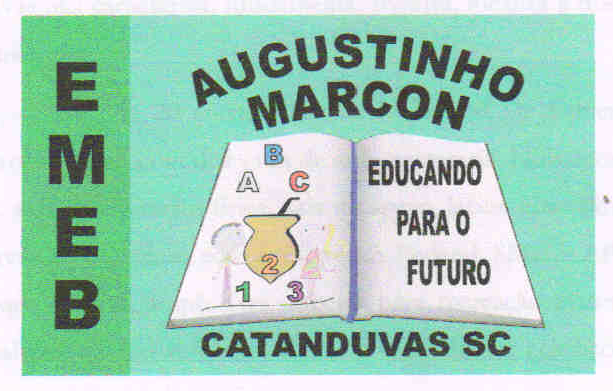 